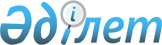 "Қазақстан Республикасының азаматы паспортының, Қазақстан Республикасының азаматы жеке куәлігінің, шетелдіктің Қазақстан Республикасында тұруына ықтиярхаттың, азаматтығы жоқ адам куәлігінің, босқын куәлігінің, жол жүру құжатының үлгілерін және оларды қорғауға қойылатын талаптарды бекіту туралы" Қазақстан Республикасы Үкіметінің 2013 жылғы 4 шілдедегі № 684 қаулысына өзгерістер енгізу туралы
					
			Күшін жойған
			
			
		
					Қазақстан Республикасы Үкіметінің 2022 жылғы 6 маусымдағы № 368 қаулысы. Күші жойылды - Қазақстан Республикасы Үкіметінің 2023 жылғы 1 қыркүйектегі № 758 қаулысымен
      Ескерту. Күші жойылды - ҚР Үкіметінің 01.09.2023 № 758 (алғашқы ресми жарияланған күнінен кейін күнтізбелік он күн өткен соң қолданысқа енгізіледі) қаулысымен.
      Қазақстан Республикасының Үкіметі ҚАУЛЫ ЕТЕДІ:
      1. "Қазақстан Республикасының азаматы паспортының, Қазақстан Республикасының азаматы жеке куәлігінің, шетелдіктің Қазақстан Республикасында тұруына ықтиярхаттың, азаматтығы жоқ адам куәлігінің, босқын куәлігінің, жол жүру құжатының үлгілерін және оларды қорғауға қойылатын талаптарды бекіту туралы" Қазақстан Республикасы Үкіметінің 2013 жылғы 4 шілдедегі № 684 қаулысына мынадай өзгерістер енгізілсін:
      көрсетілген қаулымен бекітілген босқын куәлігінің үлгісінде:
      4, 5, 6, 7 және 8-тармақтар мынадай редакцияда жазылсын:
      "4. Босқын куәлігінің мұқабасы көк түсті.
      Босқын куәлігінің алдыңғы мұқабасының беткі жағында:
      жоғары бөлігінде – қазақ және ағылшын тілдерінде:
      "ҚАЗАҚСТАН РЕСПУБЛИКАСЫ
      REPUBLIC OF KAZAKHSTAN" деген жазу;
      ортасында – Қазақстан Республикасының Мемлекеттік Елтаңбасы;
      төменгі бөлігінде – қазақ және ағылшын тілдерінде:
      "БОСҚЫН КУӘЛІГІ
      REFUGEE CERTIFICATE" деген жазу орналасқан.
      Жазулар және Қазақстан Республикасы Мемлекеттік Елтаңбасының бейнесі алтын түсті фольгамен өрнектеліп орындалады.
      5. Босқын куәлігінің 1-беті иесінің фотобейнесін, қолы мен деректерін орналастыруға арналған, онда қазақ және ағылшын тілдерінде мынадай деректемелер орналасады (№ 18 сурет):
      "Босқын куәлігі
      Refugee certificate
      Тегі
      Surname __________________________________________
      Аты/Name ________________________________________
      Әкесінің аты (бар болса)
      Middle name (if available)____________________________
      Туған күні, айы, жылы және туған жері/
       Date and place of birth  ______________________________
      __________________________________________________
      Азаматтығы/Citizenship  _____________________________
      Босқын деп танылғаны және Қазақстан Республикасының қорғауында болатыны  куәландырылады/Certifies that he (she) is recognized as a refugee and is under the protection of the Republic of Kazakhstan.
      Комиссияның 20___ж. "__" _____________№____шешімі
      The decision of the commission from "___"______20___ №.______
      Куәлік ________________ бастап ___________ дейін жарамды
      The certificate is valid: with_____________ by _______________
      Берген орган
      Issuing authority ________________________________________
      Куәліктің берілген күні
      Date of issue of the certificate ______________________________
      Босқынның қолы
      Signature of the refugee ___________________________________
      Халықты жұмыспен қамту мәселелері жөніндегі жергілікті органның  басшысы
      Head of the local Employment authority
      _______________________________________________________
             (облыс, қала атауы/ name of the region, city)
      __________________________________________ қолы/signature
      М.О./Р.Р.".
      Босқын куәлігінің 1-бетінің жоғарғы бөлігінде "Босқын куәлігі Refugee certificate" деген жазудың астында сол жағында қазақ және ағылшын тілдерінде:
      "Сурет орны/Place for photos" деп жазылған рама орналасады.
      Рамаға босқын куәлігі иесінің көлемі 30х40 мм фотосуреті жапсырылады.
      Босқын куәлігінің 1-бетінің төменгі бөлігінде екі әріптік және сегіз цифрлық нышаннан тұратын босқын куәлігінің нөмірі орналасқан.
      6. Босқын куәлігінің 2-6-беттерінің жоғарғы және төменгі бөліктерінде қазақ және ағылшын тілдерінде мынадай жазулар орналасқан (№ 19 сурет):
      Куәлік _______________ бастап ________________ дейін ұзартылды
      The certificate has been extended: from ______________ by__________
      Комиссияның 20___ж. "__" _____________№____шешімі
      The decision of the commission from "___"______20___ №._________
      Халықты жұмыспен қамту мәселелері жөніндегі жергілікті органның басшысы
      Head of the local Employment authority
      _________________________________________________________
              (облыс, қала атауы/name of the region, city)
      ___________________________________________қолы/signature  М.О./Р.Р.".
      7. Босқын куәлігінің 7 және 8-беттерінде қазақ және ағылшын тілдерінде мынадай жазулар, сондай-ақ он сегіз жасқа толмаған отбасы мүшелері көрсетілетін кесте орналасқан (№ № 20, 21 суреттер):
      "Он сегiз жасқа толмаған отбасы мүшелерi
      Family members under the age of eighteen"
      Халықты жұмыспен қамту мәселелері жөніндегі жергілікті органның басшысы
      Head of the local Employment authority
      _________________________________________________________
      (облыс, қала атауы/name of the region, city)
      __________________________________________қолы/signature  М.О. / Р.Р.".
      8. Босқын куәлігінің 9-11-беттері ерекше белгілерді енгізуге арналған. Беттердің жоғарғы жағында қазақ және ағылшын тілдерінде (№ 21 сурет):
      "Ерекше белгілер
      Special marks" деген жазу орналасқан.";
      № 17, 18, 19, 20 және 21 суреттер осы қаулыға 1, 2, 3, 4 және 5-қосымшаларға сәйкес редакцияда жазылсын.
      2. Осы қаулы алғашқы ресми жарияланған күнінен кейін күнтізбелік он күн өткен соң қолданысқа енгізіледі.
      № 17 сурет. Мұқаба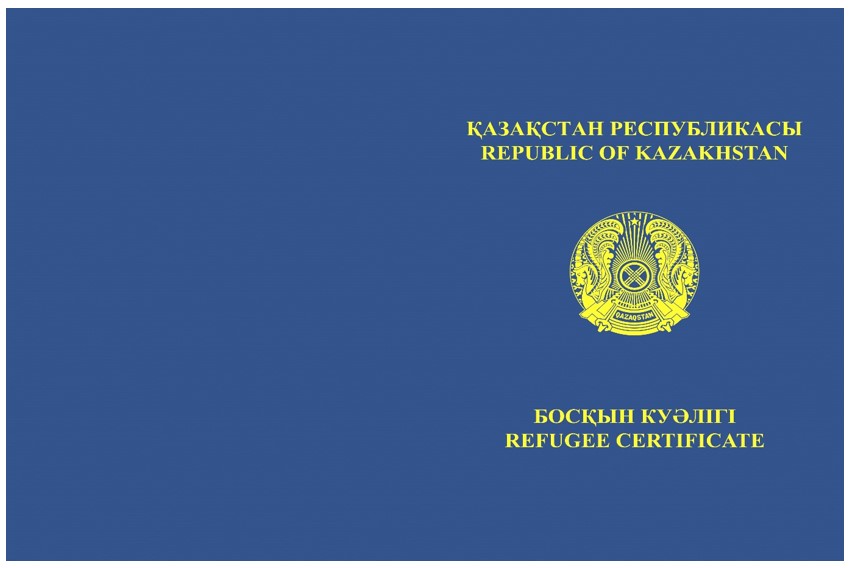 
      № 18 сурет. Алдыңғы форзац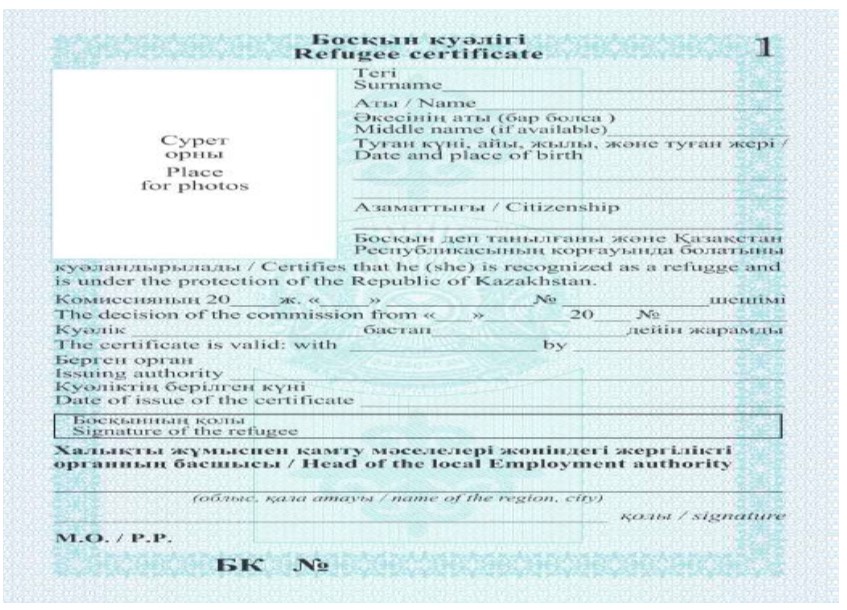 
      ______________________________________
      № 19 сурет. 2-5-беттер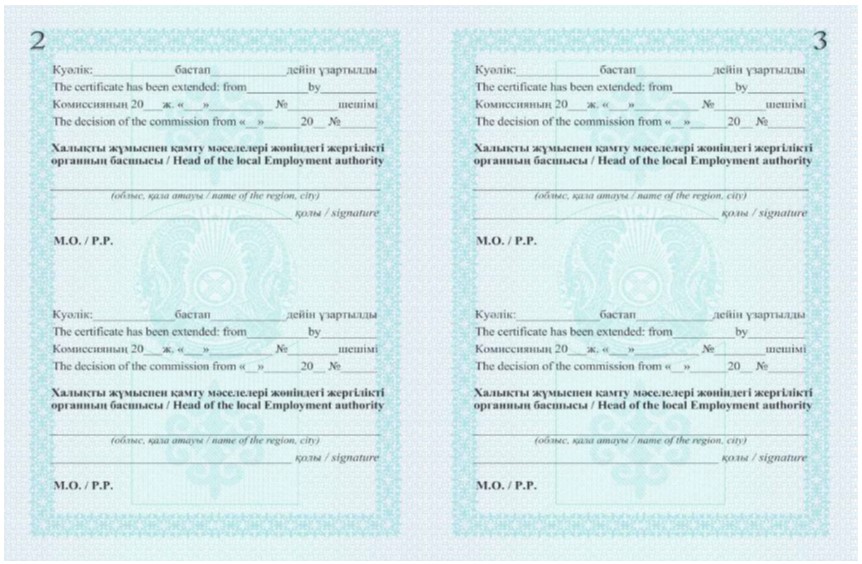 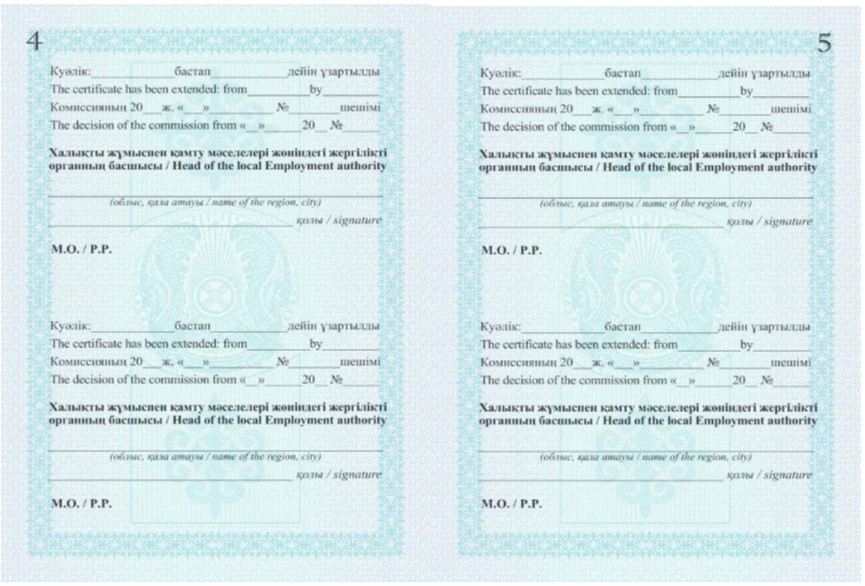 
      __________________________________________
      № 20 сурет.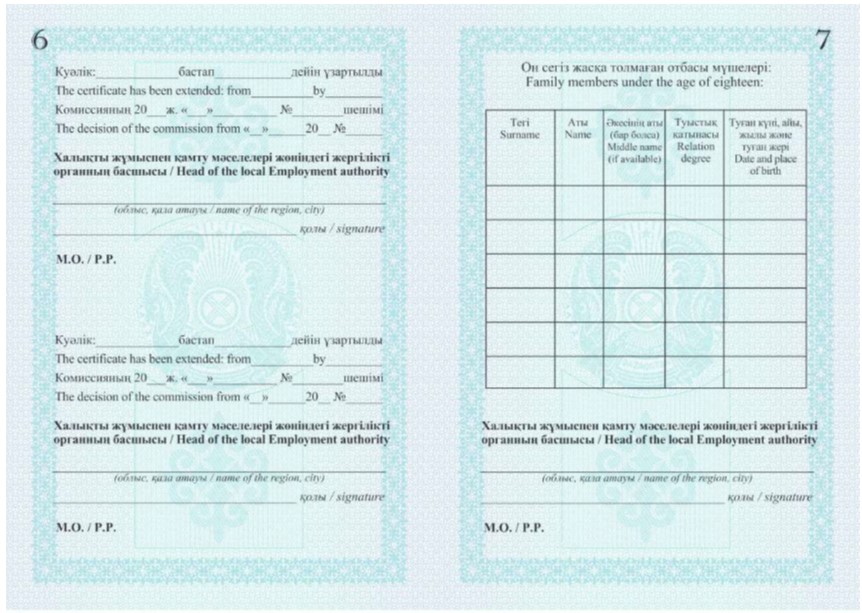 
      __________________________________________
      № 21 сурет. 8-11-беттер.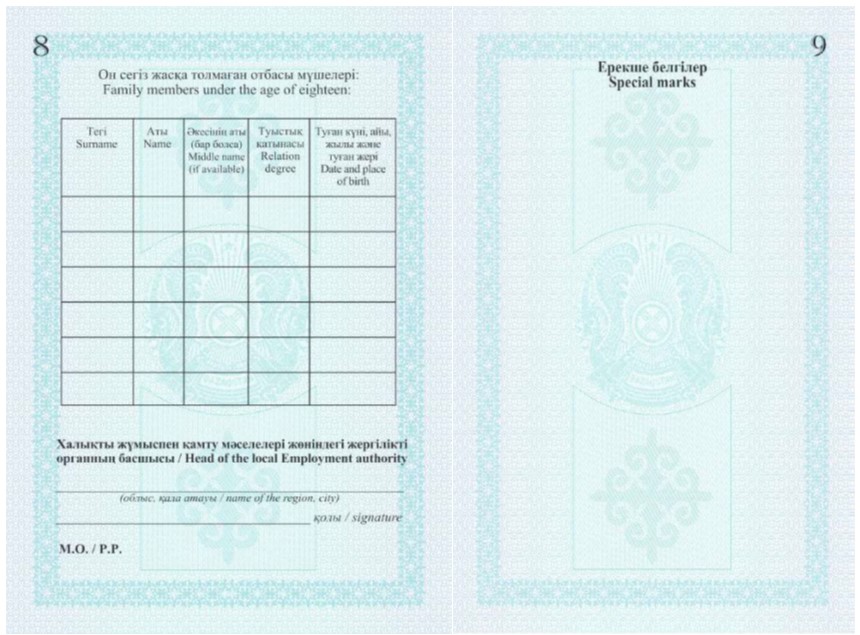 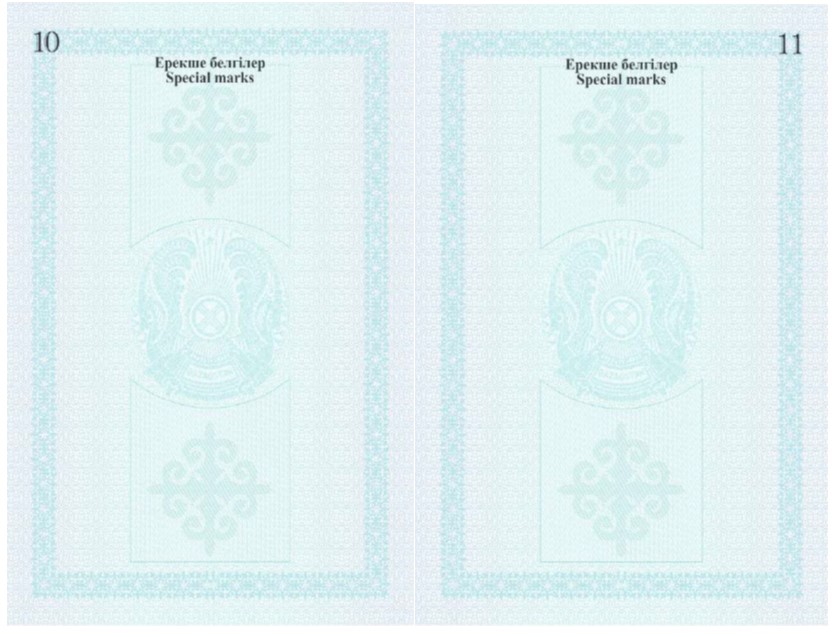 
					© 2012. Қазақстан Республикасы Әділет министрлігінің «Қазақстан Республикасының Заңнама және құқықтық ақпарат институты» ШЖҚ РМК
				
Тегі Surname
Аты Name
Әкесінің аты (бар болса)
Middle name (if available)
Туыстық қатынасы Relation degree
Туған күні, айы, жылы және туған жері
Date and place of birth
      Қазақстан РеспубликасыныңПремьер-Министрі 

Ә. Смайылов
Қазақстан Республикасы
Үкіметінің
2022 жылғы 6 маусымдағы
№ 368 қаулысына
1-қосымшаҚазақстан Республикасы
Үкіметінің
2022 жылғы 6 маусымдағы
№ 368 қаулысына
2-қосымшаҚазақстан Республикасы
Үкіметінің
2022 жылғы 6 маусымдағы
№ 368 қаулысына
3-қосымшаҚазақстан РеспубликасыҮкіметінің2022 жылғы 6 маусымдағы№ 368 қаулысына4-қосымша